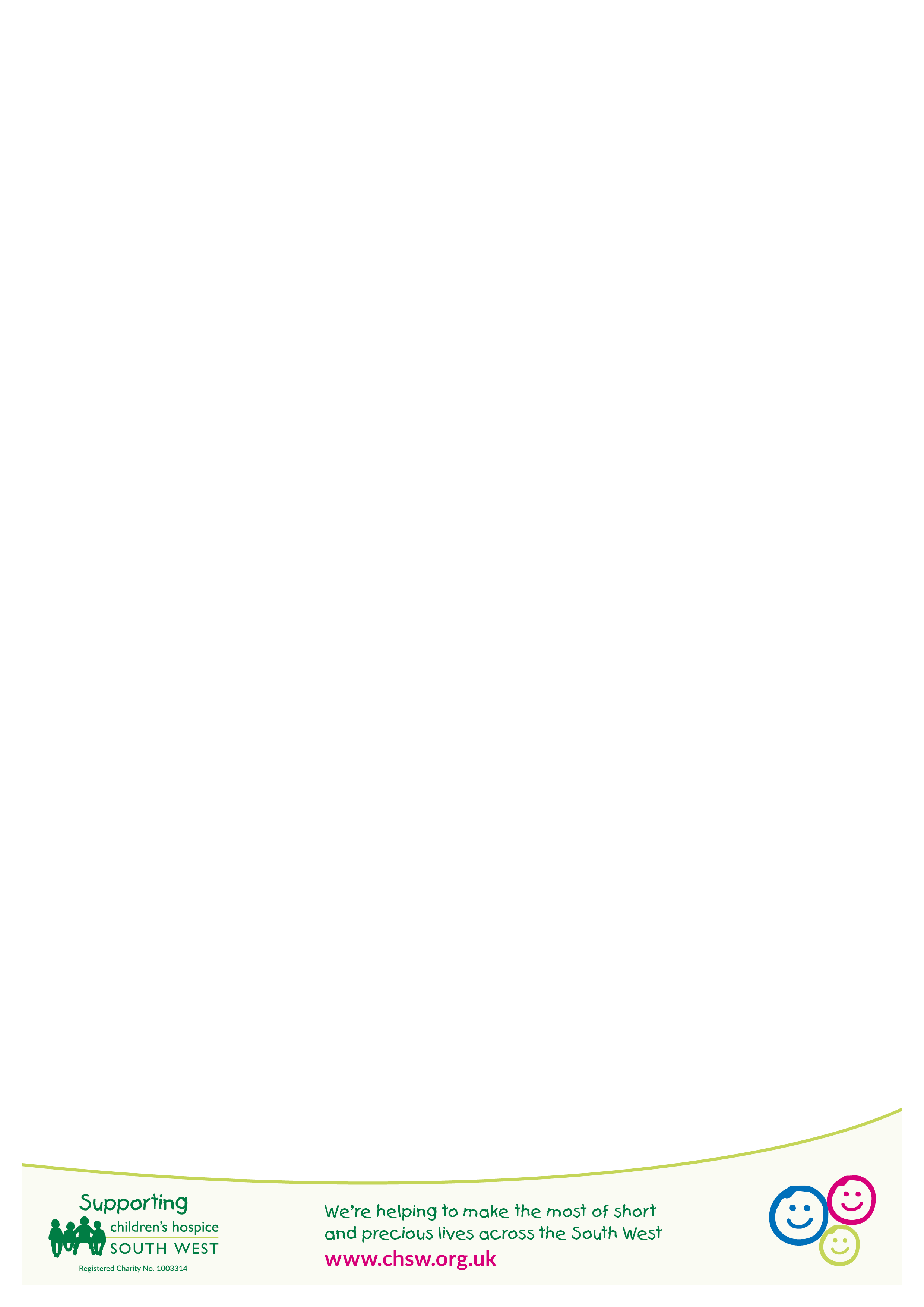 Date: [insert date]FOR IMMEDIATE RELEASE[Insert Headline/Title Here] On [insert date], [insert group/organisation name] will be holding [insert event] to raise vital funds for Children’s Hospice South West (CHSW).[Insert a brief description of the event, no more than three sentences: Who is participating? What time and place? What will be happening? Why is the event being organised?][Insert name] from [insert name of group/organisation] said: “We hope that everyone in [insert area] will join us to help raise as many funds as possible for CHSW.“We wanted to raise funds for CHSW because of their work supporting children with life-limiting conditions and their families and we hope the event will be a great success.”CHSW was founded by Eddie Farwell and his late wife Jill in 1991. The charity’s 3 hospices in Devon, Cornwall and North Somerset support more than 500 families across the South West and care has been adapted during the pandemic to ensure Covid-safe support wherever and whenever families need it, including in the hospice, and for the first time, in families’ own homes.It costs around £11 million to run the charity’s three hospices and around 85% is raised through voluntary donations.CHSW community fundraiser [insert name of CHSW fundraising contact] said: “The pandemic has had a big impact on fundraising, so support like this from incredible members of the community like [insert group/organisation name] will help our Care Teams continue to support hundreds of local families.”For more information about [the event], please contact [name] on [telephone number, email address] or visit [website address]For more ways to support CHSW, visit www.chsw.org.uk/fundraising -Ends-
Photographs 
[Attached if emailing] Caption such as left to right identifying people in the picture [+picture credit]Photo opportunities
[When, Where and at What time?]Media enquiries
For further information, please contact 
[Name], Tel: [insert number], Mobile: [insert number], Email: [insert email], Website: [insert website]
Notes to Editors:Children’s Hospice South West (CHSW)Children’s Hospice South West (CHSW) was first registered with the charity commission in 1991.It is dedicated to making the most of short and precious lives, providing the best possible hospice care for children with life-limiting children and their families.There are 3 hospices in the South West: Little Bridge House in Barnstaple (opened 1995), Charlton Farm near Bristol (opened 2007) and Little Harbour in St Austell (opened 2011).CHSW is the only children’s hospice in the South West. It costs around £11 million to run the 3 hospice sites each year and the charity relies almost entirely on voluntary contributions.CHSW delivers a range of services including short breaks, specialist play, music therapy, activities for siblings, palliative and emergency care, end of life care, bereavement support and specialist medical care - all available 24 hours a day, 365 days a year.The services are free for families. To find out more about our work, visit www.chsw.org.uk 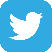  Follow CHSW on Twitter

 Like CHSW on Facebook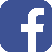 